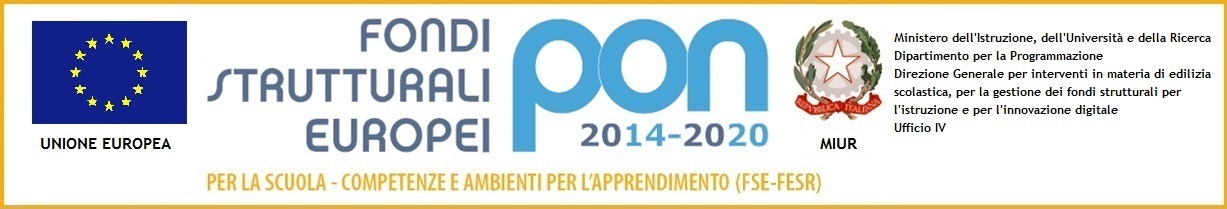 Prot.n. 1399	   DEL  27/02/2016                                                                                                                                     Aversa,Agli Atti All’Albo OGGETTO: Determina per il reperimento esperti progettazione esecutiva e collaudatore - Programma Operativo Nazionale 20014-2020.  Annualità 2016 / Progetto 10.8.1.A1-FESRPON-CA-2015-472. Avviso di selezione per reclutamento di esperti (Personale INTERNO all’Istituzione Scolastica) per n.1 incarico di  progettista 	 CUP: B36J15002140007Il DIRIGENTE SCOLASTICOVISTO 	il PON Programma Operativo Nazionale 2014IT05M2OP001 “Per la scuola – competenze e ambienti per l’apprendimento” approvato con Decisione C (2014) n. 9952, del 17 dicembre 2014 della Commissione Europea;VISTO	il bando PON FESR prot. n. AOOGEFID/9035 del 13 luglio 2015 “Per la scuola – Competenze e ambienti per l'apprendimento” 2014-2020 - Asse II Infrastrutture per l’istruzione – Fondo Europeo di Sviluppo Regionale (FESR) - Obiettivo specifico 10.8  “Diffusione della società della conoscenza nel mondo della scuola e della formazione e adozione di approcci didattici innovativi” – Azione 10.8.1 “Interventi infrastrutturali per l'innovazione tecnologica, laboratori di settore e per l'apprendimento delle competenze chiave”;VISTA	la Nota  autorizzativa  M.I.U.R. prot. n° AOODGEFID/ Prot. n. AOODGEFID/1759 del 20/01/2016 con oggetto: “Autorizzazione progetto e impegno di spesa a valere sull’Avviso pubblico prot. n. AOODGEFID\9035 del 13 luglio 2015, finalizzato alla realizzazione, all’ampliamento o all’adeguamento delle infrastrutture di rete LAN/WLAN. […]”LETTE	le “Disposizioni per l’attuazione dei progetti” prot. n. AOODGEFID/2224 del 28 gennaio 2016;VISTE	la delibera 16 del Collegio dei Docenti del 01/09/2015 di approvazione  del Piano Integrato d’Istituto- “Per la Scuola – Competenze e Ambienti per l’Apprendimento (FSE-FESR);VISTE	 le norme stabilite nelle linee guida per la realizzazione di tali  progetti;Considerato	che per la realizzazione dei suddetti progetti è necessario reperire e selezionare personale esperto, eventualmente anche esterno all’istituzione scolastica, per l’attività di Progettazione e Collaudo;VISTO	il Regolamento degli acquisti d’Istituto per ciò che riguarda criteri di comparazione dei curricula del personale interno e/o esterno all’Istituto cui conferire l’incarico di esperto Progettista del PON FESR autorizzato; DETERMINAArt. 1 Le premesse fanno parte integrante e sostanziale del presente provvedimento. Art. 2 Si delibera l’avvio delle procedure comparative per il conferimento dei suddetti incarichi di collaborazione attraverso il reperimento di curriculum del personale intero alla scuola. Nel caso di mancate candidature di personale interno alla Scuola, si procederà alla comparazione di curriculum di esperti esterni così come da art. 40 del D.I 44/2001 Art. 3 L’importo massimo corrisposto per l’incarico di progettazione esecutiva è di €. 370,00  (trecentosettanta/00). L’importo si intende omnicomprensivi di oneri e contributi. Art. 4 Il criterio di scelta del contraente è quello della professionalità valutata secondo la griglia allegata alla presente determina. Art. 5 Ai sensi dell’art. 125 comma 2 e dell’art. 10 del D.Lgs 163/2006 e dell’art. 5 della legge 241 del 7 agosto 1990, viene nominato Responsabile del Procedimento il Dirigente scolastico. F.to Il Dirigente Scolastico	Dott.ssa Vincenza Di Ronza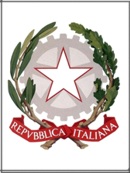 Istituto Tecnico Economico Statale “Alfonso Gallo”Indirizzi:      ■ Amministrazione, Finanza e Marketing           ■ TurismoC. F.: 81000710616 - Cod. Mecc.: CETD010003 -  Codice Univoco: UFWLRQ 